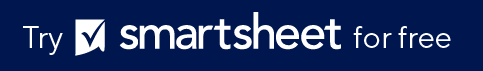 BRAND STYLE GUIDE PRESENTATION TEMPLATE – VERTICAL BRAND STYLE GUIDEORGANIZATION NAME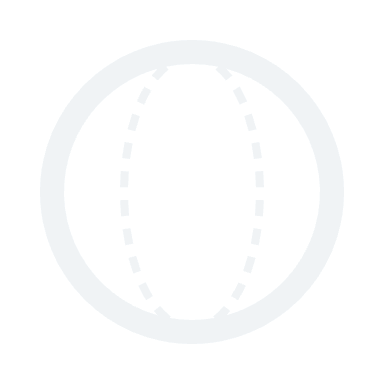 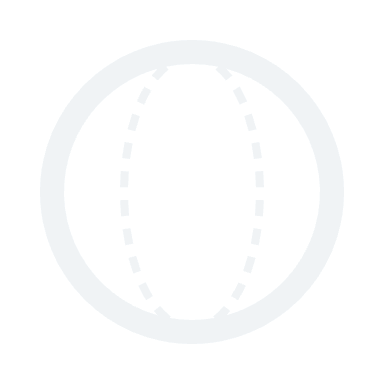 Street AddressCity, State and Zipwebaddress.comVersion 0.0.000/00/0000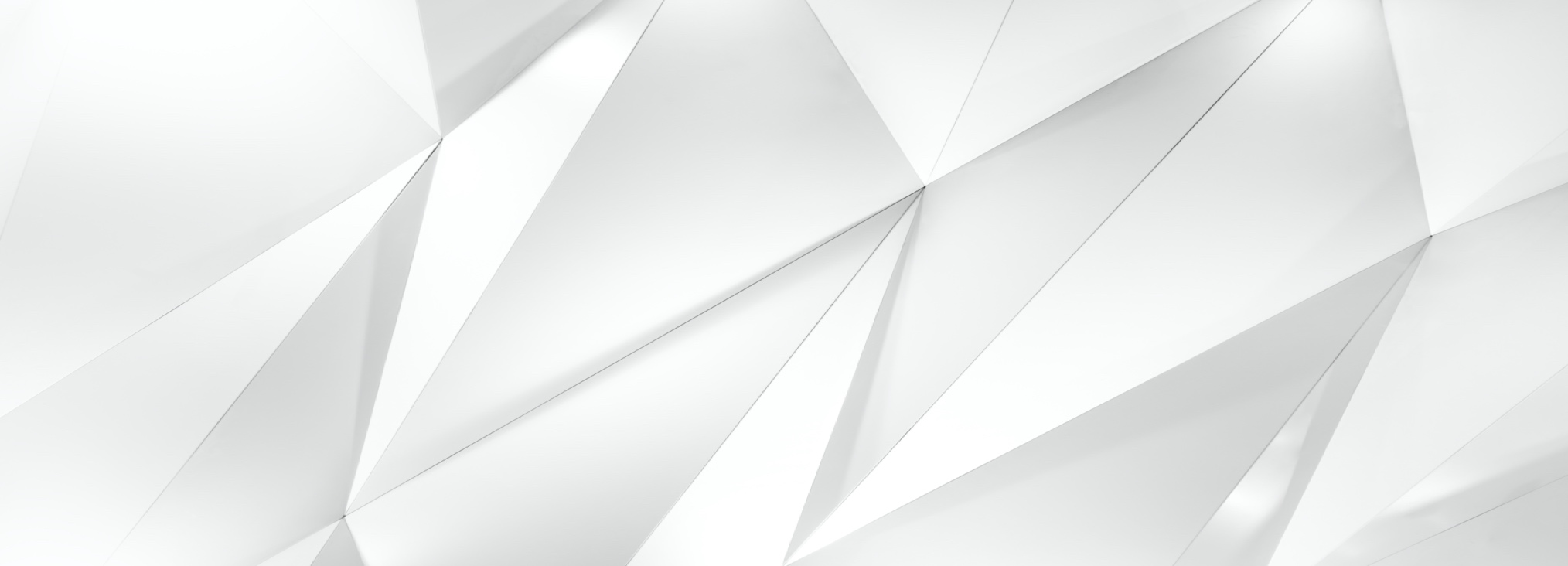 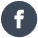 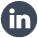 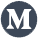 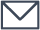 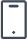 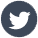 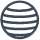 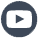 table of contents1.	Usage Guidelines	42.	Mark Usage DO’s	53.	Mark Usage DON’Ts	64.	Colors	75.	Fonts	86.	Logo	97.	Clearance	108.	Incorrect Usage	11Usage GuidelinesMark Usage DO’sMark Usage DON’TsColorsFonts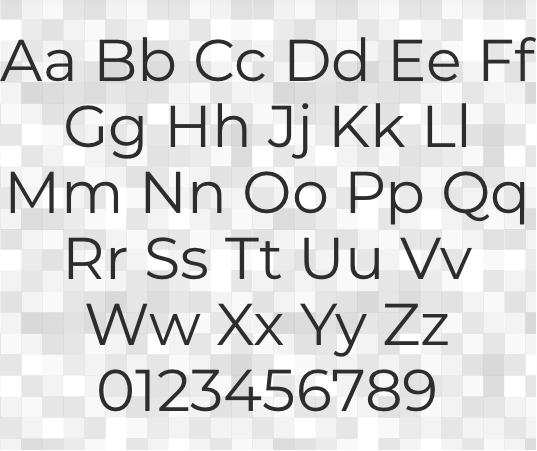 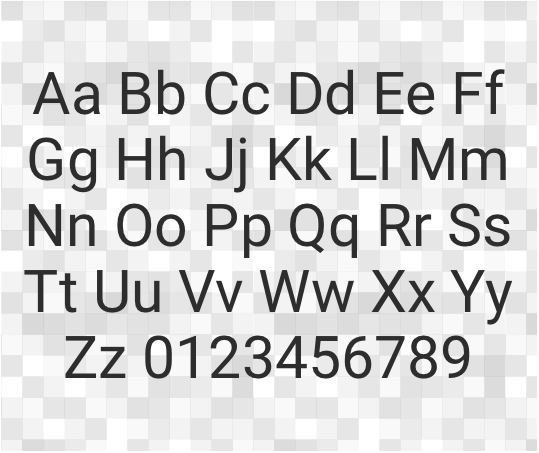 LogoBelow are all the accepted treatments of the logo.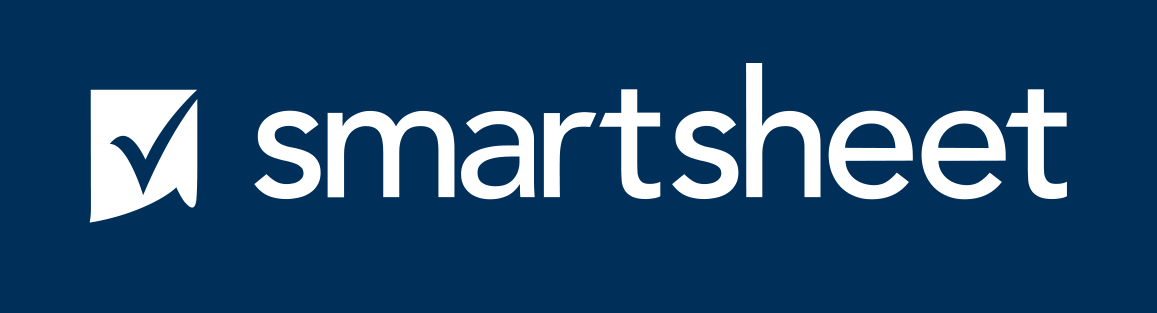 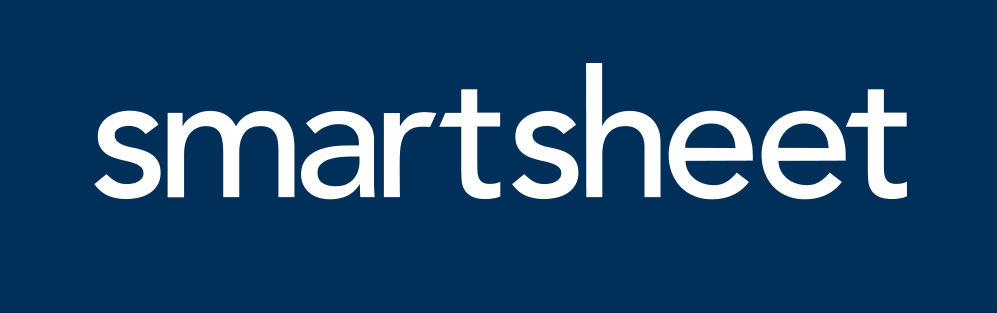 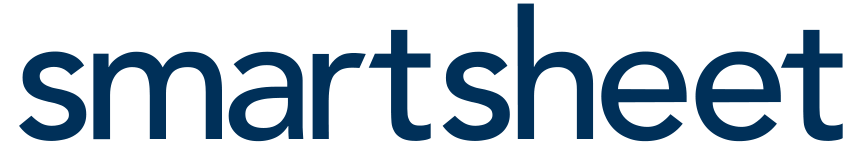 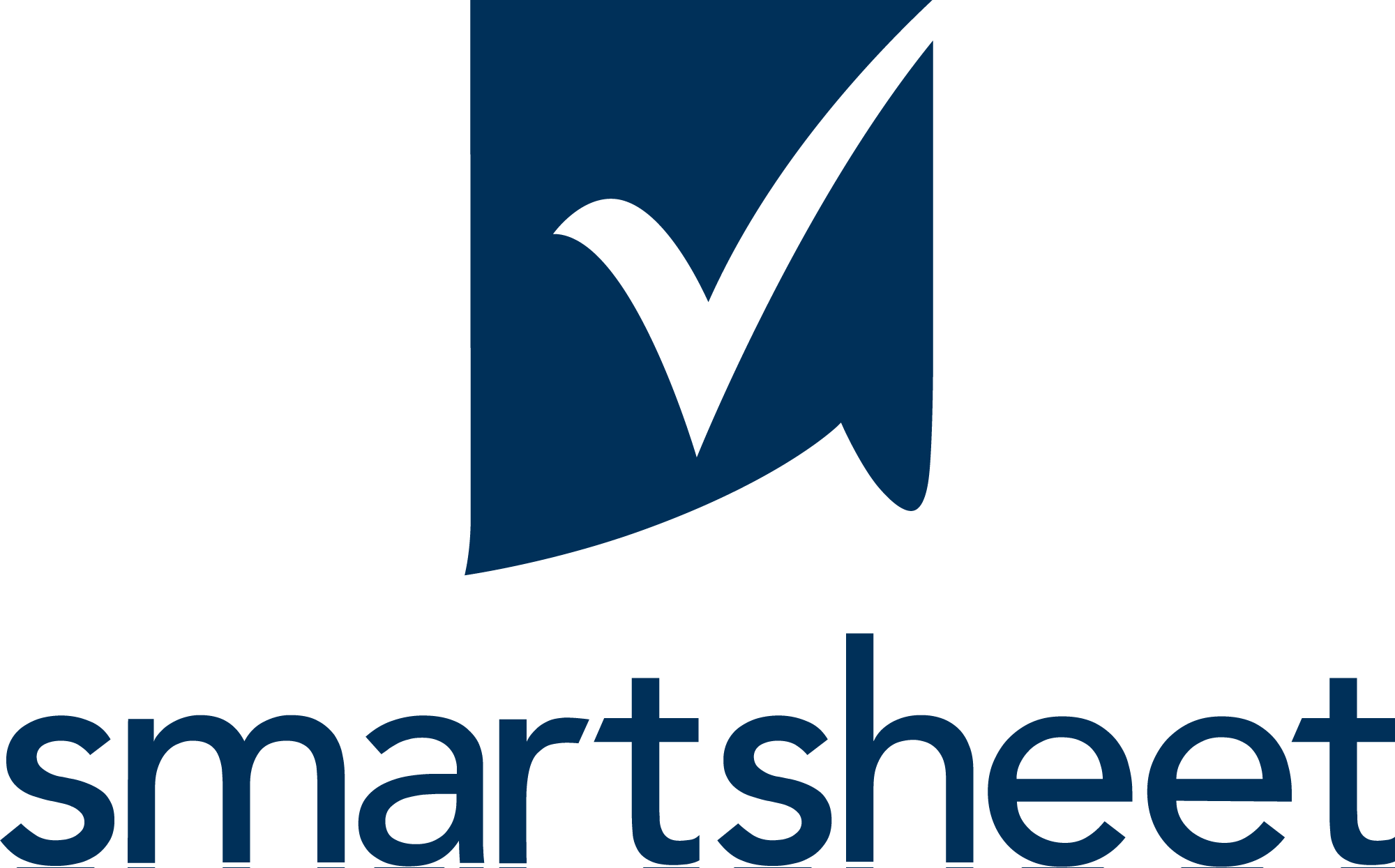 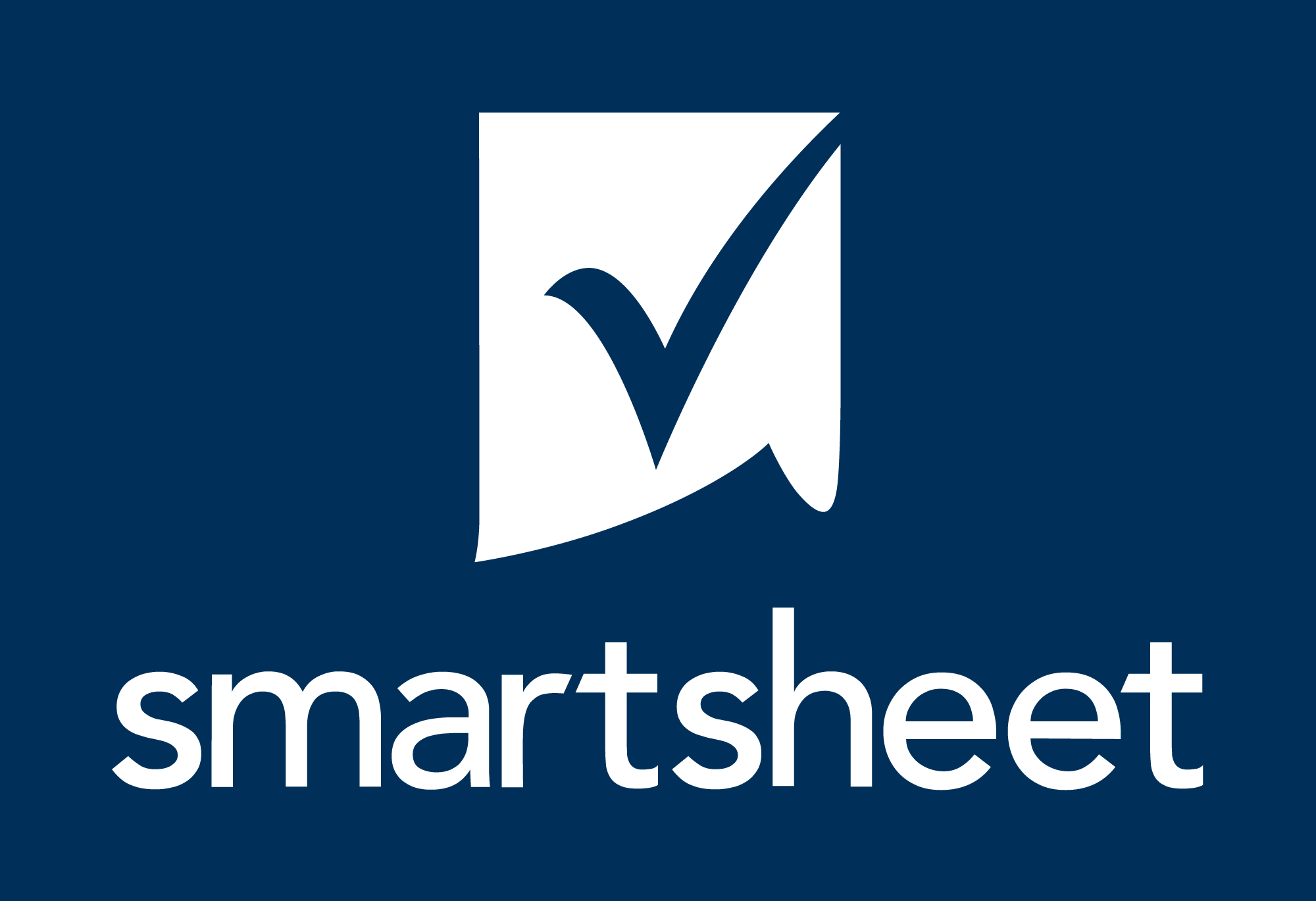 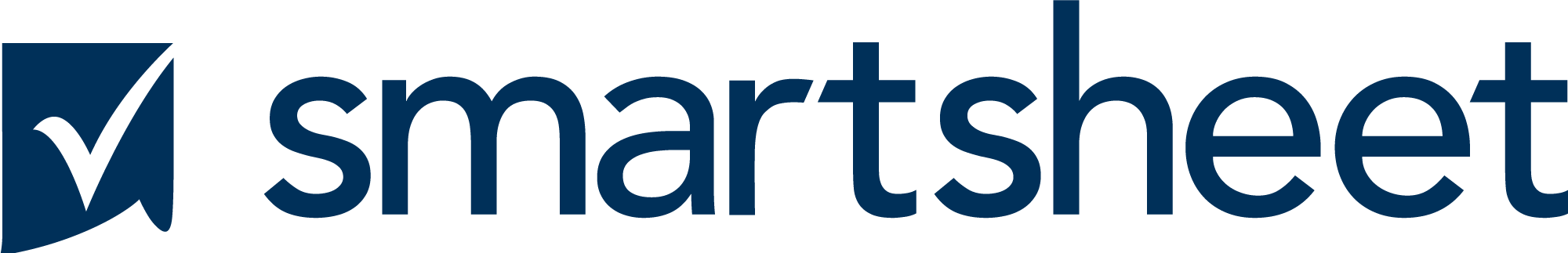 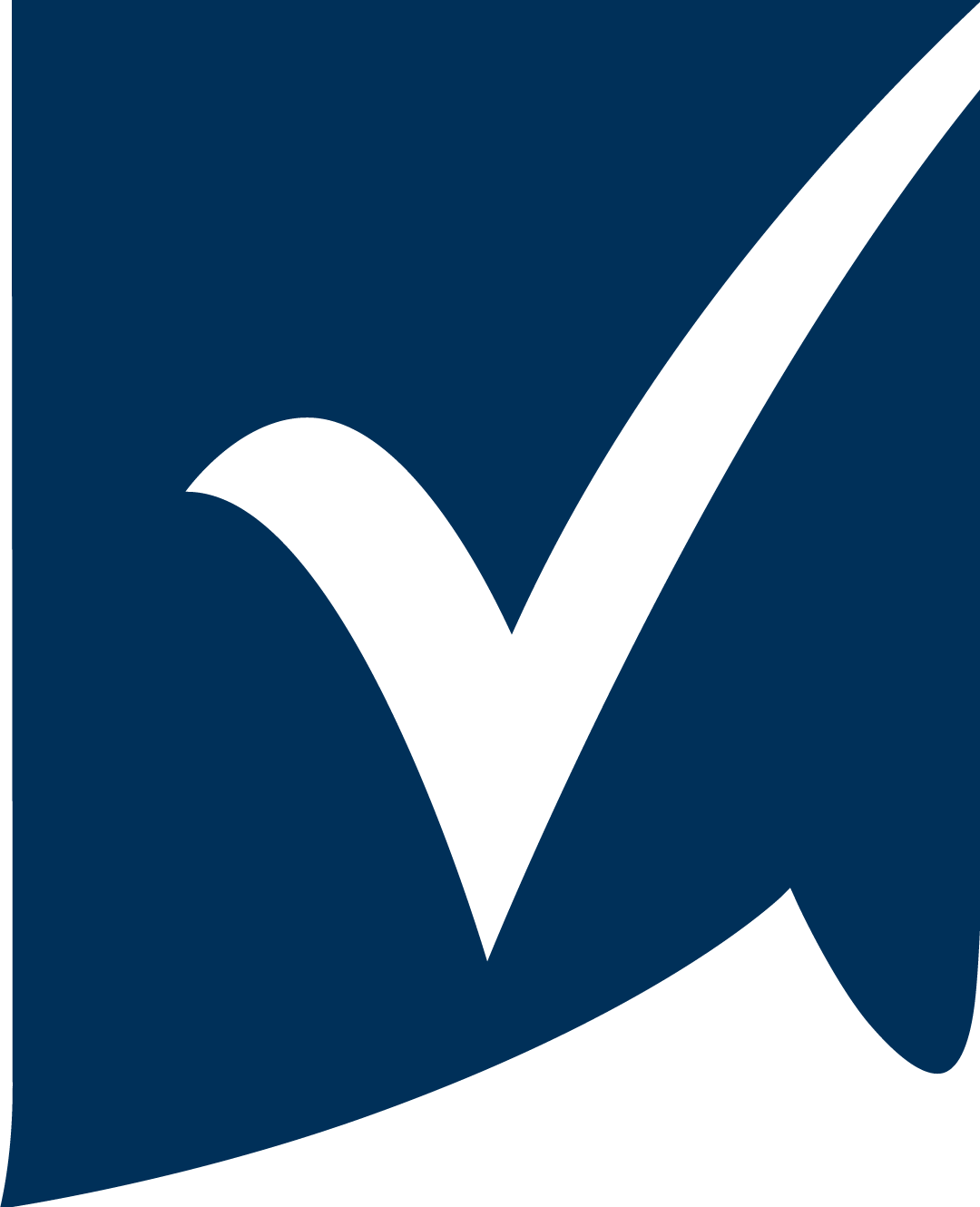 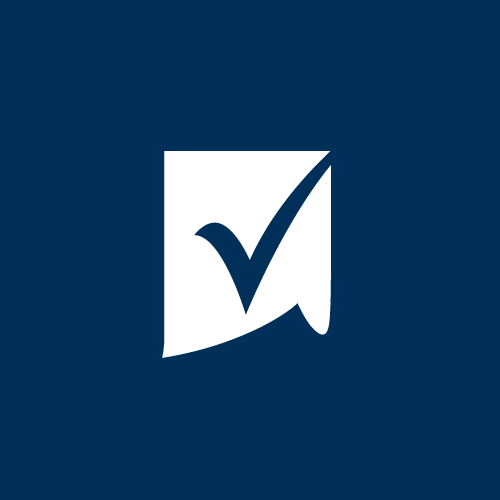 Clearance Give the logo some room to breathe. The logo should be allowed some clear space around the entire lockup. This will provide proper spacing for its character ascenders. Below is the minimum amount of clearance, but more is preferred. 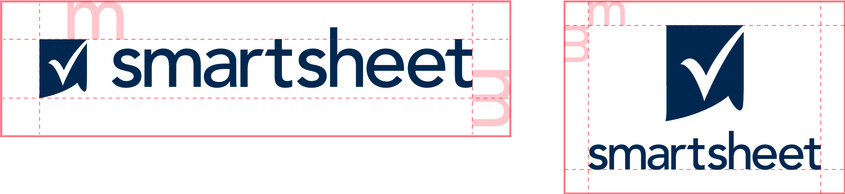 Incorrect UsagePlease use the logos as they are provided in these guidelines. Don’t alter the logo.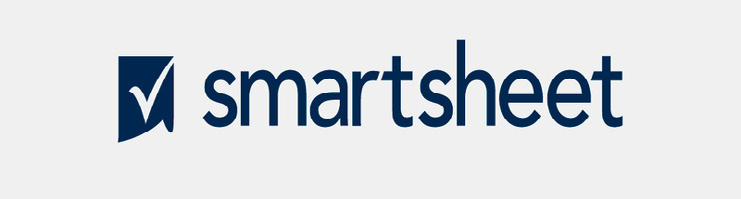 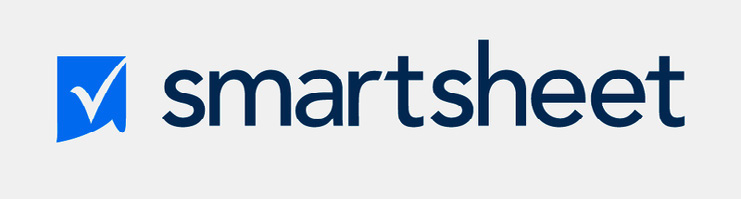 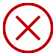 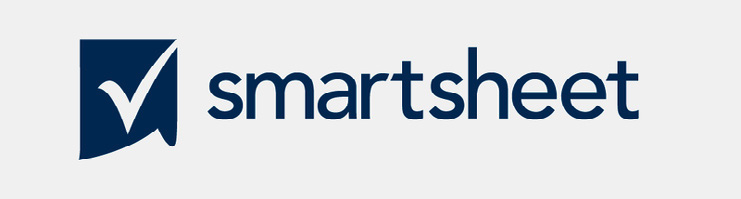 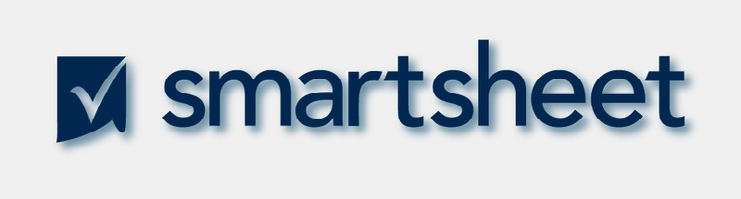 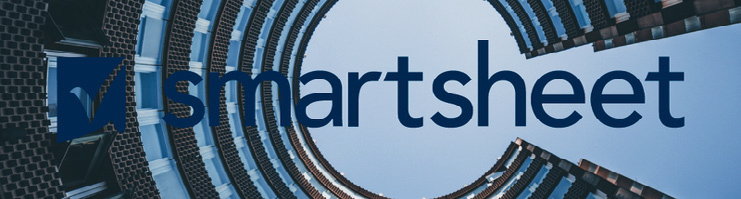 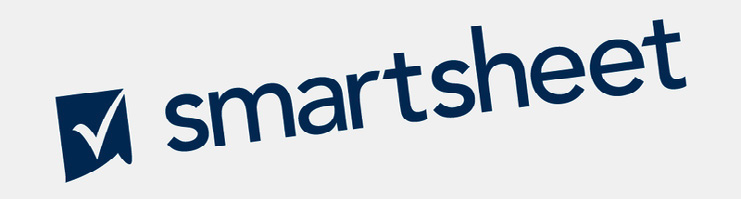 Do always use proper trademark form and spelling.Do distinguish trademarks from surrounding text with appropriate capitalization 
(initial letters capitalized or all letters capitalized), italics, or quotation marks.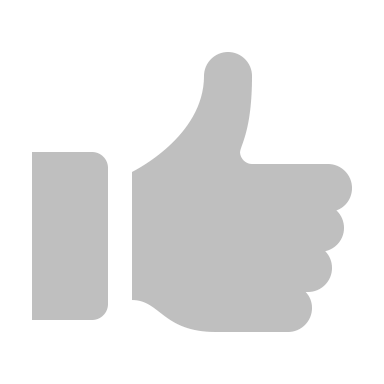 Don’t modify a trademark to a plural form.Don’t alter a trademark in any way, including through visual identifiers or unapproved fonts.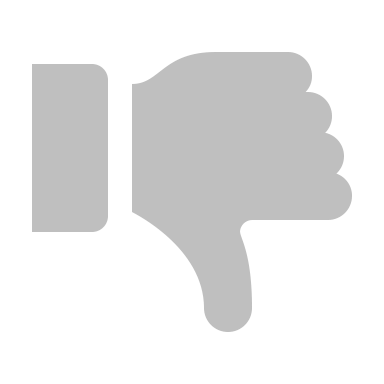 DISCLAIMERAny articles, templates, or information provided by Smartsheet on the website are for reference only. While we strive to keep the information up to date and correct, we make no representations or warranties of any kind, express or implied, about the completeness, accuracy, reliability, suitability, or availability with respect to the website or the information, articles, templates, or related graphics contained on the website. Any reliance you place on such information is therefore strictly at your own risk.